Zákonný zástupca:..........................................................................tel. č..................................Adresa trvalého bydliska:.........................................................................................................Adresa prechodného bydliska:................................................................................................ZŠs MŠMPČĽ 35Brezno977 03Vec: Žiadosť o odhlásenie  žiaka  zo  ZŠŽiadam o odhlásenie môjho syna/mojej dcéry (meno a priezvisko)................................................................................................ dátum narodenia.........................Adresa bydliska:..................................................................................................................žiak/žiačka...........................triedy vZŠ s MŠ MPČĽ 35 Brezno a  svoje dieťa zapíšemna ZŠ..................................................................v...................................................................Odôvodnenie:.............................................................................................................................V Brezne, dňa.................................................................................Podpis zákonného zástupcuVyjadrenie riaditeľa školy, z ktorej žiak odchádza...................................................................................................................................................................................................................................................................................................................................................................................V ……………………………………….      dňa..............................................................................Podpis riaditeľa školyVyjadrenie riaditeľa školy, na ktorú je žiak preradený ..................................................................................................................................................................................................................................................................................................................................................................V ......................................................dňa....................................................................................Podpis riaditeľa školy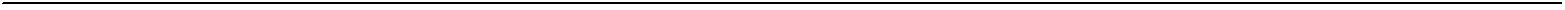 